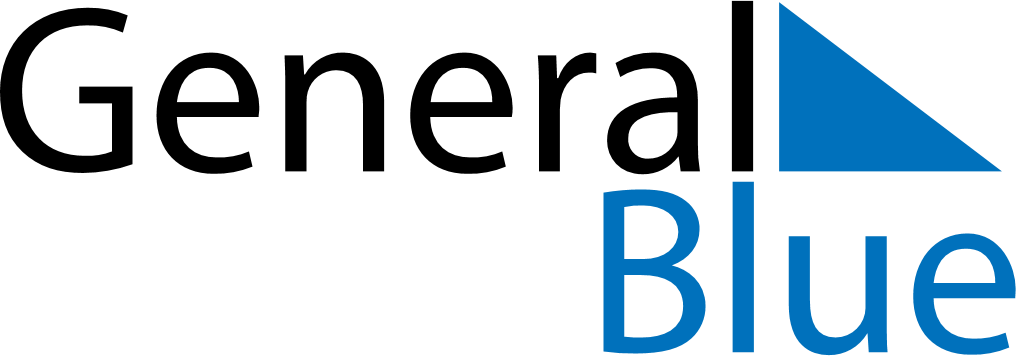 August 1971August 1971August 1971August 1971August 1971SundayMondayTuesdayWednesdayThursdayFridaySaturday12345678910111213141516171819202122232425262728293031